Осень: время читать... о детствеОсень…  Для многих это время года ассоциируется со счастливейшей порой человеческой жизни – школой, знаниями, детством!Источник познания мира ребенком – семья, с её традициями, ценностями, переживаниями… Именно в семье ребенок получает представление о мире, проживает первые неудачи и победы, становится ЛИЧНОСТЬЮ.Во все времена трогательный мир ребенка оказывался в центре внимания многих художников слова. Многообразием восприятия планеты детства писателями можно только восхищаться! Годы детства – это, прежде всего, воспитание сердца.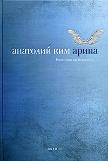 Роман-сказка «Арина» Анатолия Кима - книга для чтения вслух маленьким детям и взрослым.  Для детей - это чтение про маленькую девочку Арину, дочь танцовщицы и ученого- китаиста, живущую в деревне у бабушки, умеющую разговаривать с бабушкиным псом  Полканом, котом Васькой, вороной, воробьями. Мир вокруг девочки богат, прекрасен, а главное, добр.Для взрослых - история маленькой девочки, растущей сиротой при живых родителях. Это чтение про дичающий вокруг нас мир, про душевную глухоту. Любовь девочки заново выстраивает жизнь вокруг нее, соединяя близких ей людей. Любовь - единственный способ существования семьи.Роман Дины Сабитовой  «Где нет зимы» очень тонкая и реалистичная сказка, которая затронет и детей и тех взрослых, которые неравнодушны к проблемам сиротства и усыновления. 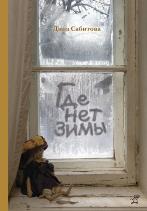 У Павла и Гуль были бабушка, мама и чудесный старый дом свидетель истории их семьи. Но все меняется в одночасье: бабушка умирает, мама исчезает, а дети оказываются в детском приюте. В новом романе для подростков Дина Сабитова говорит о настоящих ценностях: только семья и дом в современном мире, как и сто лет назад, могут дать защиту всем людям, но в первую очередь тем, кто еще не вырос. И чувство сиротства, одиночества может настичь не только детей, оставшихся без родителей, но любого из нас, кто лишен поддержки близких людей и родных стен. Павел тринадцатилетний подросток, но именно его Сабитова наделяет его почти инстинктивным чувством ответственности за семью. Он уверен, что пока стоит на месте их Дом, они с Гуль не сироты. И эта убежденность помогает преодолеть детям все препятствия, чтобы в итоге вернуться в него. «Детство Левы" - это повесть в рассказах о маленьком московском мальчике Леве, самая известная и цитируемая книга Бориса Минаева. Почему? Потому что и для подростка, и для взрослого человека (а эта книга именно такая - и для тех, и для других) это возможность прочесть хороший текст и заодно вспомнить себя. Себя в детстве. Детство - огромное увеличительное стекло. Все события до тринадцати-четырнадцати лет воспринимаешь с десятикратным, а то и стократным увеличением. Друг не позвал на день рождения - катастрофа, у отца болит голова - конец мира, девочка хихикает - предательство. Никакие страсти потом не доводят человека до такого исступления и не оставляют таких глубоких шрамов. Вот про это и пишет Минаев. Но не копаясь в причинах и следствиях, не пытаясь догнать упущенное, а просто наслаждаясь воспоминаниями, улыбаясь самому себе и понимая, что в жизни есть место страху и радости, комедии и трагедии, поэзии и прозе… Повесть "Детство Левы" в 2006 году получила литературную премию "Заветная мечта".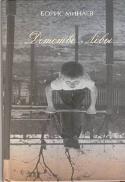 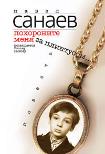 Повесть Павла Санаева «Похороните меня за плинтусом» о непростых взаимоотношениях 9- летнего мальчика с его семьей начинается так:  «Меня зовут Савельев Саша. Я учусь во втором классе и живу у бабушки с дедушкой. Мама променяла меня на карлика-кровопийцу и повесила на бабушкину шею тяжкой крестягой». Саша живет в обстановке постоянной ненависти бабушки ко всему миру и к нему, Саше, лично. При этом бабушка безумно любит внука, но какой-то извращенной, эгоистичной любовью. У нее настолько сильная отрицательная энергетика, что ей не могут противостоять ни муж, ни дочь, ни внук.Жизнь ребенка - это ежедневные бабушкины проклятия, жуткое сквернословие, болезни, которые не позволяют мальчику учиться в школе. Страшно то, что Саша научился притворяться и лицемерить, манипулировать людьми для своей выгоды.Он очень любит мать, но в угоду бабушке должен показывать свое равнодушие, поддерживать ее в ненависти к дочери и ее мужу: «Бабушка была моей жизнью, мама - редким праздником. У праздника были свои правила, у жизни - свои».Повесть кончается похищением мальчика родной матерью, которую он очень любит, у которой просит прощение за свое словесное предательство, очищая душу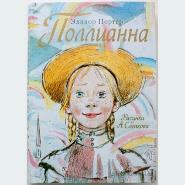 Трудно поверить, книга Элинор Портер «Поллианна»  была написана столетие назад - так легко и славно она написана! Эта книга будет одинаково интересна как детям, так и взрослым. 
Взрослым она будет даже полезнее - потому что дети по своей природе оптимистичны и умеют искренне радоваться всему, что случается с ними. С возрастом мы утрачиваем эту душевную зоркость и больше поглощены проблемами и негативными мыслями, нежели добром. Элионор Портер создала удивительный образ Полианны - маленькой сироты, попавшей в дом к сухой и раздражительной тётушке после смерти своих родителей. С её появлением преображается жизнь не только обитателей дома, но и многих жителей города - всех учит маленькая Полианна своей необычной игре. Суть игры - уметь находить даже в самой сложной ситуации плюсы и радоваться им. Все сначала с недоверием относятся к маленькой затейнице, но потом проникаются этой идеей добра и жизнь для них действительно предстаёт светлой и прекрасной!
Со строк аннотации кажется, что всё так просто и примитивно, но в действительности - это огромная работа над собой: заставить себя искренне позитивно воспринимать жизни и людей такими, какие они есть. Эта книга поможет вам лучше любого курса прак тической психологии именитого автора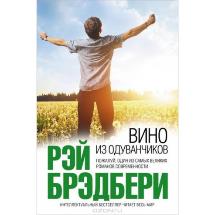 Почти все герои повести Рэя Брэдбери «Вино из одуванчиков» – дети или пожилые люди. Именно  подбор персонажей позволяет сделать произведение понятным и доступным читателю любого возраста: от подростка до глубокого старика. Ведь в уста героев вложены слова, отражающие человеческие чувства, свойственные нам всем на любом отрезке жизненного пути. Сюжет повествует о небольшом отрезке времени, который четверо главных героев проводят вместе, – одном лете из их детства. Два брата, Том и Дуглас, попадают в переделки, учатся понимать, что такое жизнь и смерть, потихоньку открывают для себя неведомый мир взрослых. Дедушка мальчиков каждое лето, по традиции, готовит вино из одуванчиков.   Само лето, полное открытий и неповторимых событий, воплощено в этом вине, которое любовно готовится пожилым человеком из цветов, являющихся предвестниками этой теплой поры. Оно словно становится магическим кристаллом, позволяя прикоснуться к воспоминаниям, прошедшим радостным моментам и к близким, которых уже нет в живых. Повесть французской писательницы Амели Натомб «Антихриста», по ее словам, на 95 процентов автобиографична.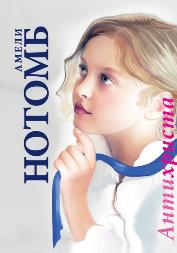 Бланш и Христа - это два противоположных характера. Типичная «серая мышка», отличница и тихоня Бланш полна любви ко всем людям и лишь себя недолюбливает, но при этом ни у кого не вызывает интереса. Она в глубине души страстно завидует красавице Христе обаятельной, раскованной, популярной. В начале повести кажется, что Христа может Бланш многому научить, но маска подруги - лицемерна. Христа преследует свои цели и отбирает, в сущности, все, что Бланш имеет.Как говорит сама Амели Нотомб: «Девочки, описанные в романе, - тинейджеры. В этом возрасте отношения чаще всего строятся по принципу «господин - раб»... Да и вообще, подростковый возраст - очень тяжелое время, когда люди все время стремятся захватить власть над другими и вообще не слишком дружественно себя ведут». Тонкие наблюдения, ирония и неожиданные умозаключения заставляют задуматься о том, что юношеские комплексы и неверие в себя очень сильно могут осложнить жизнь, что всегда нужно быть самим собой и ценить себя, как личностьПриглашаем Вас в центральную районную библиотеку.Приходите и выбирайте книги по своему вкусу!                                                                                                    Л.Тимирбаева,библиограф